		Муниципальное казенное дошкольное образовательное учреждениеДетский сад№8 «Колосок» с.Дур-Дур Дигорского района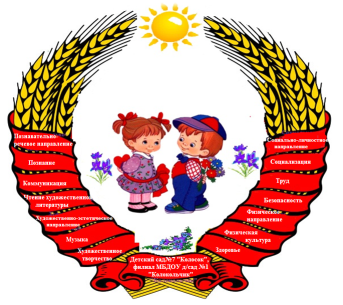 Информация об Учредителе образовательной организацииУчредитель: Управление образования Дигорского  района г.Дигора РСО-АланияОфициальный сайт:  Управление образованияМестонахождения:   363410 ,РСО-Алания , г.Дигора ул.Акоева 41Начальник управления образования:  Корнаев Вадим БорисовичАдрес электронной почты: diguo@mail.ruИнформация о наименовании органов управленияВ своей деятельности Учреждение руководствуется Федеральным законом от 29 декабря 2012 г. N 273-ФЗ "Об образовании в Российской Федерации", Приказ Министерства образования и науки Российской Федерации (Минобрнауки России) от 30 августа 2013 г. N 1014 г. Москва "Об утверждении Порядка организации и осуществления образовательной деятельности по основным общеобразовательным программам - образовательным программам дошкольного образования" , законодательством Российской Федерации,Республики РСО-Алания , нормативными правовыми актами органов, осуществляющих управление в сфере образования, Уставом.Управление детским садом строится на принципах единоначалия   и коллегиальности, обеспечивающих государственно-общественный характер управления детским садом.Управляющая система состоит из двух структур, деятельность которых регламентируется Уставом ДОУ и соответствующими положениями:I структура – общественное управление - реализация государственной  политики в области дошкольного образования; - определение направлений образовательной деятельности, разработка программы развития Учреждения; - повышение профессионального мастерства, развитие творческой активности педагогических работников Учреждения.В состав общественного управления входят:- совет ДОУ;- педагогический совет;- общее собрание трудового коллектива; - родительский комитет.II структура - административное управление, имеющее многоуровневую структуру.1 уровень - заведующий ДОУУправленческая деятельность заведующего обеспечивает:- материальные;- организационные;- правовые - социально;– психологические условия для реализации функции управления образовательным процессом в ДОУ.Объект управления заведующего – весь коллектив.Распоряжения заведующего обязательны для всех участников образовательного процесса.2 уровень -  заместитель заведующего по АХР.Объект управления управленцев второго уровня – часть коллектива согласно функциональным обязанностям.3 уровень - управления осуществляется старшим воспитателем, заведующим хозяйственной частью, воспитателями, специалистами, обслуживающим персоналом.Объект управления – часть коллектива согласно функциональным обязанностям, дети и их родители.Сведения о наличии положений об органах управления с приложением копий указанных положенийСовет ДОУ:Основными задачами работы Совета ОУ являются:- определение приоритетных направлений в образовательной деятельности; -развитие материально-технической базы; -вопросы стимулирования оплаты труда, выдвижение кандидатур для наград и поощрений;- создание санитарно-гигиенических условий образовательной деятельности, охрана здоровья и социальная поддержка членов коллектива учреждения. Совет ДОУ работает в тесном контакте с профсоюзной организацией. Он отслеживает управление внебюджетными средствами. В него входят: родители, представители общественности и педагогического коллектива.Общее собрание трудового коллектива:Общее собрание трудового коллектива–  коллегиальный орган самоуправления , объединяющий всех работников ДОУ, осуществляющих свою деятельность на основе трудового договора. Общее собрание осуществляет общее руководство учреждением, представляет полномочия трудового коллектива.  Решения Общего собрания, принятые в пределах его полномочий и в соответствии с законодательством, обязательны для исполнения администрацией, всеми членами коллектива.Педагогический совет ДОУ:Педагогический совет — постоянно действующий коллегиальный орган управления педагогической деятельностью Учреждения, действующий в целях развития и совершенствования образовательного и воспитательного процесса, повышения профессионального мастерства педагогических работников.Главными задачами Педагогического совета являются:- реализация государственной  политики в области дошкольного образования;- определение направлений образовательной деятельности, разработка программы развития Учреждения;- внедрение в практику работы Учреждения передового педагогического опыта;- повышение профессионального мастерства, развитие творческой активности педагогических работников Учреждения.Родительский комитет:Родительский комитет создается в целях обеспечения постоянной и систематической связи детского сада с родителями. Задача всестороннего развития детей дошкольного возраста, стоящая перед детскими учреждениями, может быть успешно решена только при тесном сотрудничестве педагогов и родителей.Родительский комитет как представительный орган родительской общественности призван помогать детскому саду в его работе и организовывать выполнение всеми родителями законных требований дошкольного учреждения. В Совет родителей входят все председатели групповых родительских комитетов.Формы работы родительского комитета:- совместные заседания;- родительские собрания;- участие в работе педсоветов;- дни открытых дверей;- дни здоровья;- совместные праздники и досуги с детьми; 